SÓLO LO REALIZAN LOS ALUMNOS QUE PERTENECEN A LA BURBUJA N°2VIERNES 05 DE MARZO DE 2.021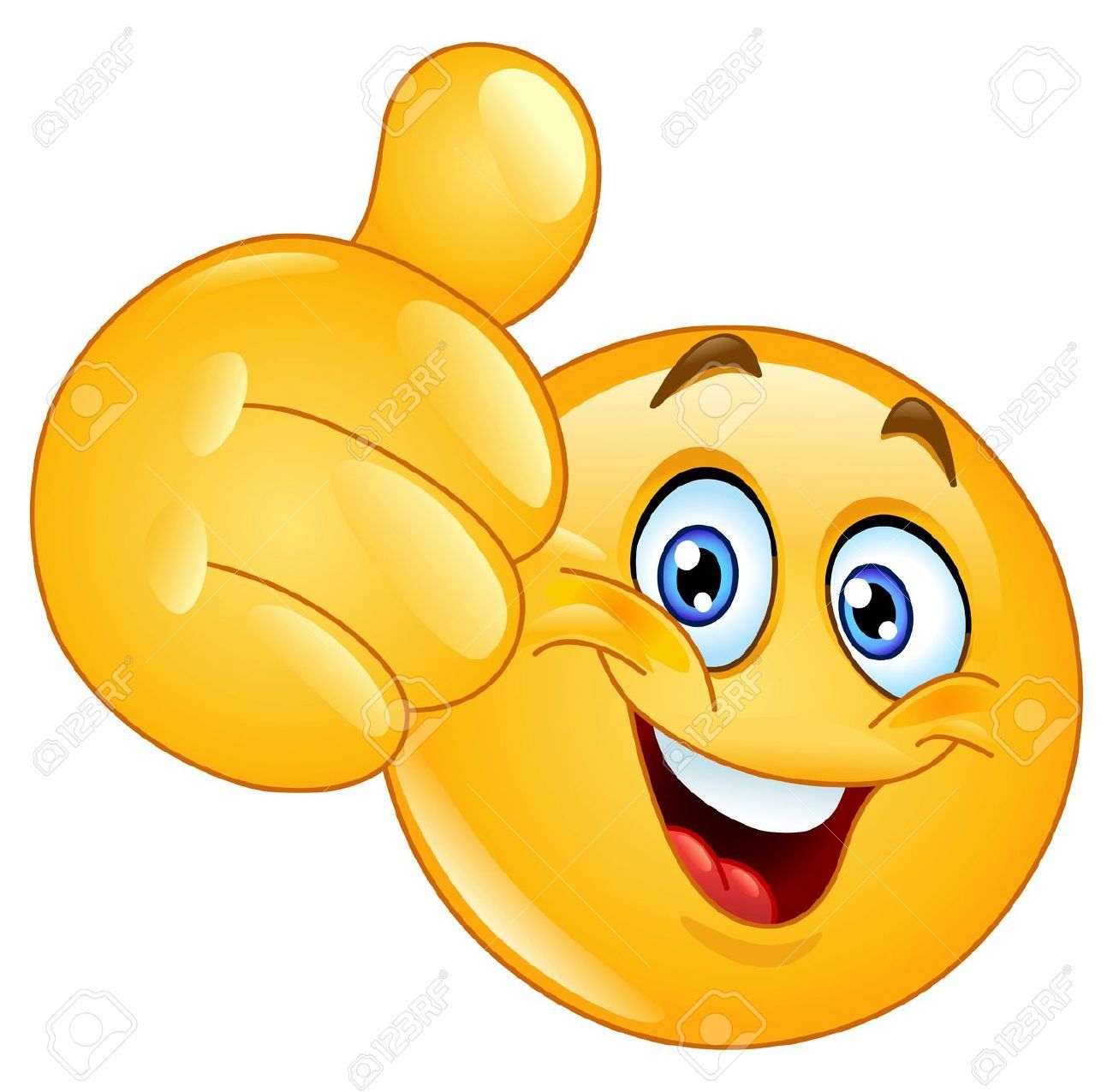 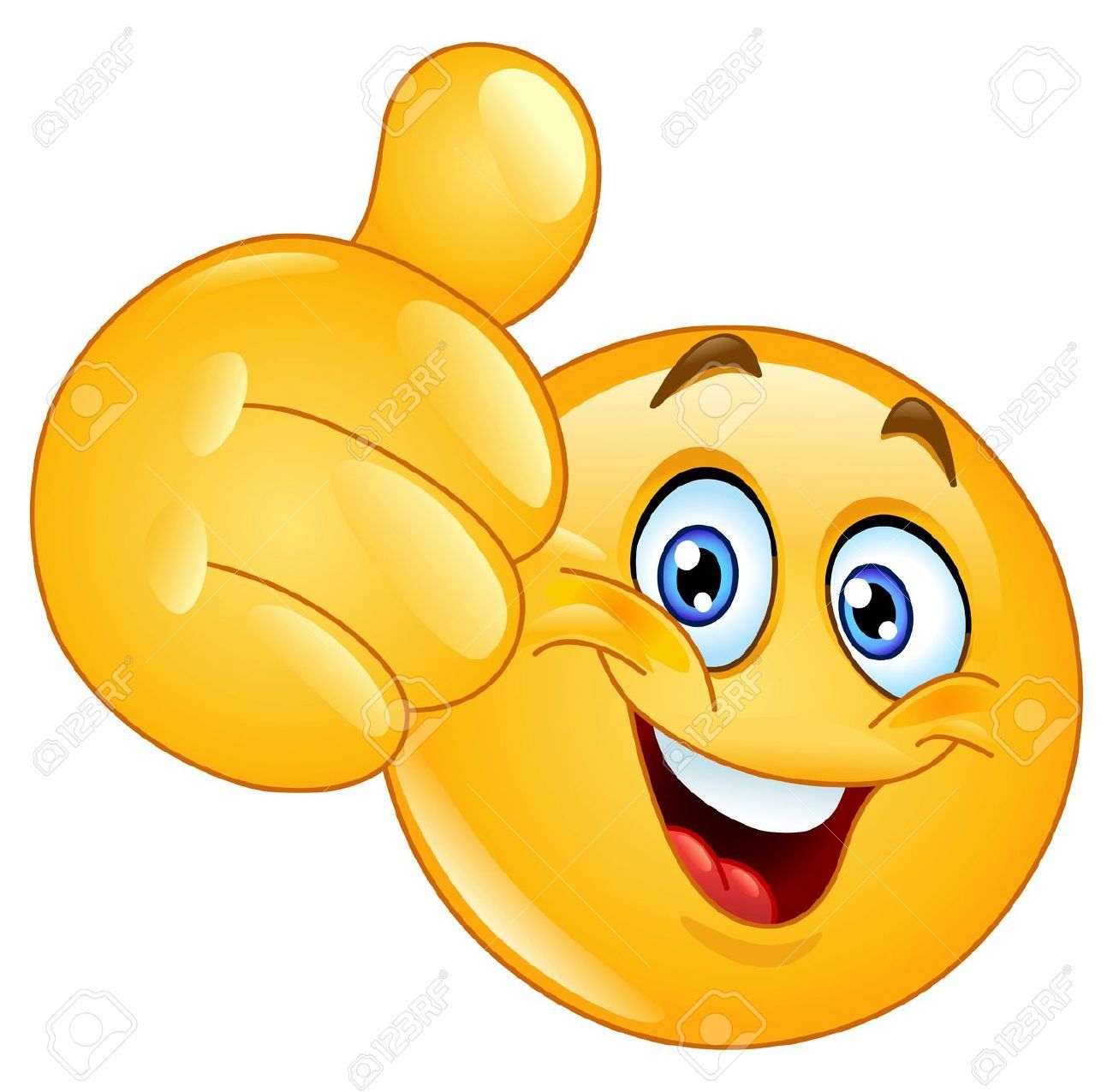 PRÁCTICAS DEL LENGUAJE:¡BIENVENIDOS A CUARTO GRADO,COMENZAMOS REPASANDO UN POQUITO DE LO TRABAJADO EN TERCERO!MATEMÁTICA:A VEEER QUE RECUERDO!!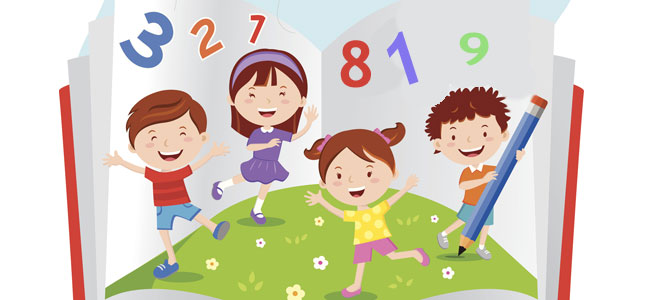 Responde: (COPIAR)¿Para qué sirven los números?¿Es importante saber sobre los números? ¿Por qué?¿Cuántos números crees que usas en un día? ¿Dónde encontramos números? ¿Hasta qué número aprendieron el año pasado?¡¡¡Los números están en todas partes!!¿? Piensa y luego responde: ¿Qué actividades podemos realizar gracias a la Matemática?_______________________________________________________Ahora, a trabajar muy concentrado!!!!Lee muy bien las siguientes situaciones y luego resuelve: (FOTOCOPIAS, deja el espacio para pegarlas y resuélvelas debajo del espacio que dejaste)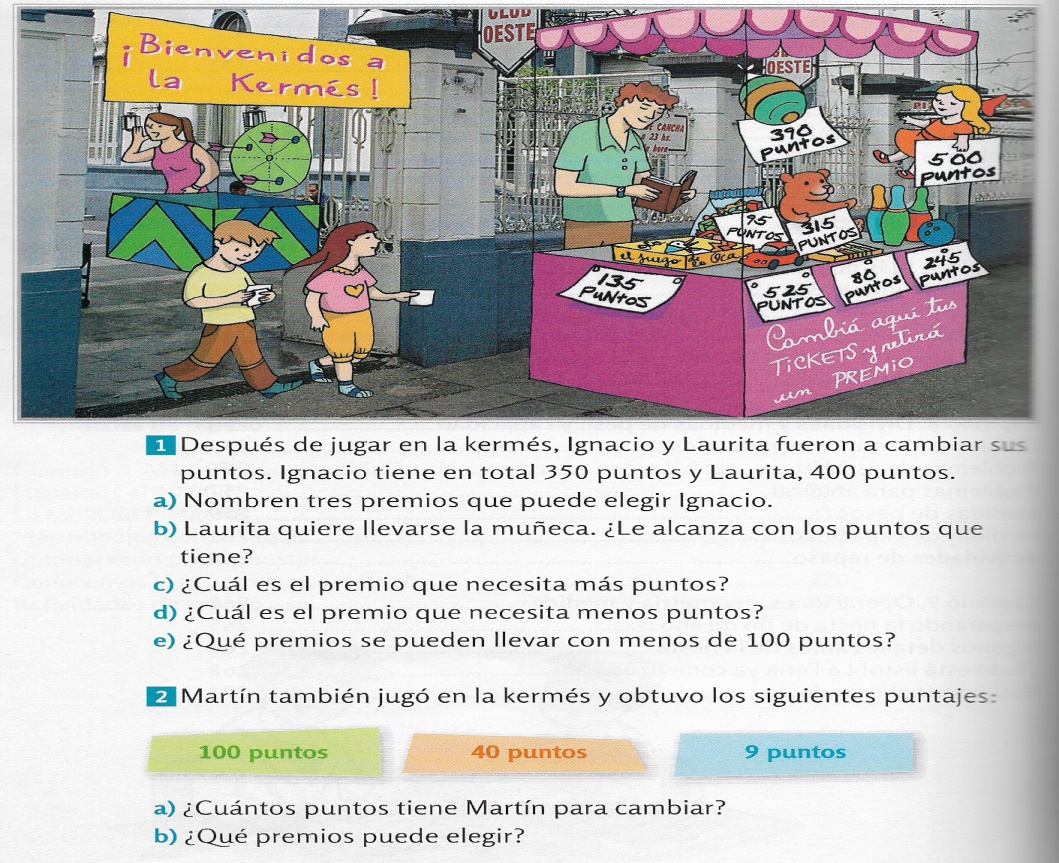 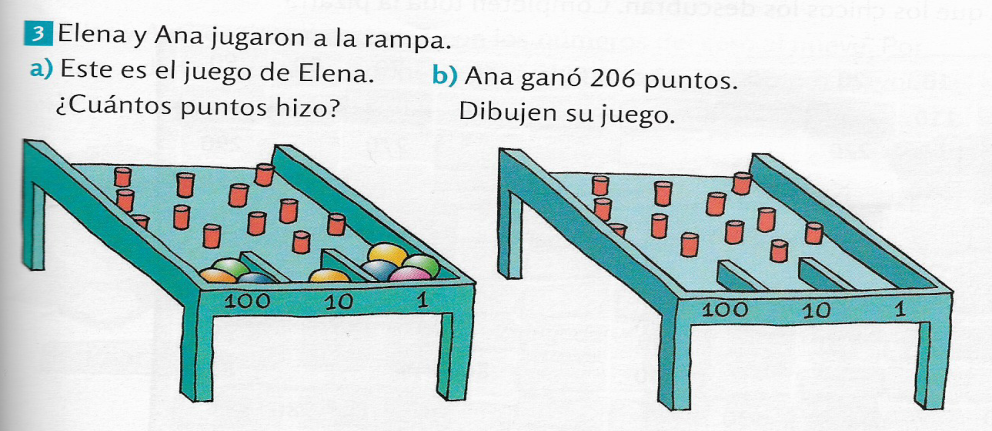 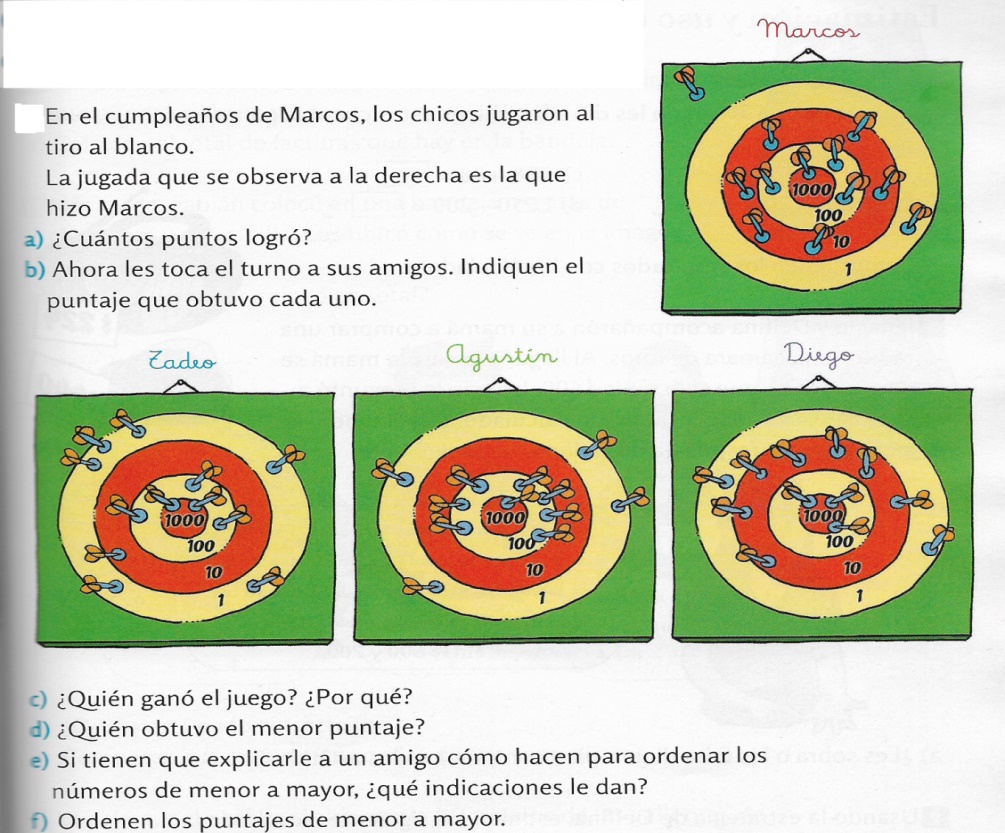 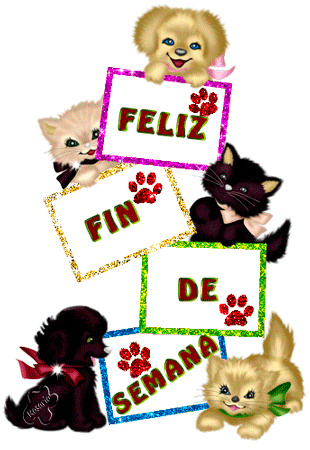 ACTIVIDADES PARA 4TO GRADO “C” – TURNO TARDELa Matemática forma parte de nuestra vida, y gracias a ella podemos realizar muchas actividades en lo cotidiano.Ella lleva tu mente a viajar por un maravilloso mundo de números y formas!!!